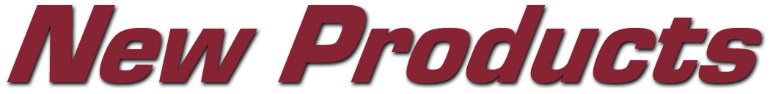 ** FOR IMMEDIATE RELEASE **ACCES I/O Products Announces PCIe/104 Adapter Board Offering Flexible I/O Expansion Using Two or Four PCI Express Mini Card SocketsSAN DIEGO, CA—June 05, 2019—ACCES I/O Products announces the immediate release of a new family of PCIe/104 carrier modules—the 104e-mPCIe Family. These convenient adapter boards allow users to install PCI Express Mini Cards (mPCIe) into new and existing PCIe/104 embedded systems. This allows for a lower cost and extremely flexible alternative to existing PCIe/104 I/O boards. Design engineers can utilize ACCES’ full industrial/military line of mPCIe products. These include isolated DAQ, serial, analog, digital I/O (TTL, LVTTL, relay, FET), USB, Ethernet, and quadrature cards. Up to four different mPCIe cards can now be installed on one PCIe/104 board without compromising size or ruggedness.The 104e-mPCIe boards are Type 1 or Type 2 PCIe/104 carrier boards designed to support up to four PCI Express mini cards, in either half or full lengths. The Advanced model converts one PCIe x1 lane from the PCIe/104 stack into four mPCIe sockets, while the standard version converts four PCIe x1 lanes from the stack into four mPCIe sockets. In addition, the board supports up to two mSATA devices (via dip-switch selection—Type 2 only), and all four sockets support USB, SMBus, and wireless mPCIe devices—including per socket micro-SIM, for cellular (WAN) use.Available accessories include a wide variety of PCI Express Mini Cards and various mounting hardware. Customization options include conformal coating, custom configurations (MCOTS), software, product labeling, and more.Key features of the 104e-mPCIe Family include:Advanced model converts one PCIe x1 lane from the stack into four PCI Express Mini Card socketsStandard version converts four PCIe x1 lanes from the stack into four PCI Express Mini Card socketsSupports half and full-size mPCIe cards, for use in a Type 1 or Type 2 PCIe/104 stackAll four sockets support USB, SMBUS, micro-SIM, as well as PCI Express signalsmSATA devices supported on two sockets (Type 2)Powered from the PCIe/104 stack +5V rail, no 12V needed2mm standoffs integrated into design for easy installation, hardware includedRoHS and industrial temp (-40°C to 85°C) standardCompatible with top or bottom stacking SBCs for added flexibilityOptional OneBank connector compatible with PCIe/104 OneBank SBCsNo driver installation is required for the 104e-mPCIe product. Applicable software is determined by mPCIe cards being used. Every ACCES mPCIe card comes with complete Windows and Linux software packages including drivers, samples (in C#, VC, and Delphi) and utility programs. In addition to the sample programs our API works with virtually every Windows program, from spreadsheets to LabVIEW and MATLAB, and everything includes full source code and register-level documentation to ensure compatibility with even new or unusual application environments.  Embedded OS support includes DOS, XPe, WES7, WES8, IoT, VxWorks, and more.For additional information, readers can view a data sheet and manual for the new 104e-MPCIe Family by visiting the product webpage at www.accesio.com/104e.About ACCES I/O Products, Inc.For over 27 years, ACCES I/O Products, Inc. has supplied an extensive range of analog, digital, serial communication, and isolated I/O boards and solutions. ACCES also offers complete systems, integration services and enclosures with a quick turn-around on custom projects including software. ACCES products are designed for use with Ethernet, PCI Express, PCI Express Mini Card, M.2, USB, USB/104, USB/PICO, PC/104, PCI, and ISA, as well as distributed, wireless I/O, and computer-on-module (COM) form factors. All hardware comes with a 30-day, no-risk return policy and a three-year warranty. For further information, visit the company’s web site at www.accesio.com.Price:		Prices range from $289 to $459 Please inquire for OEM and volume pricingAvailability:	NowDelivery:	Stock to two weeks AROFor Further Information, Contact:Chris PersidokMarketing Communications DirectorACCES I/O Products, Inc.Tel: 858.550.9559 • FAX: 858.550.7322E-mail: cpersidok@accesio.comURL: www.accesio.com